WORK SHARE AGREEMENT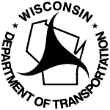 Wisconsin Department of TransportationDT1940        4/2017CATEGORY 1 – PROJECT MANAGEMENT DUTIESCATEGORY 2 – PROJECT LEADER DUTIESCATEGORY 3 – TASK OR RESOURCELOCATION GIVING WORK Contacts:LOCATION RECEIVING WORK Contacts:INSTRUCTIONS:This Agreement form ensures both entities involved in the Work Share mutually agree on the work involved. Fill out only the fields that apply to your Work Share. This Agreement can be supplemented with additional documentation (when needed) to further define scope, deliverables, schedule, and budget. Please add additional information that is needed in the notes field (below) or as another attachment. After obtaining the appropriate signatures (typed are OK), save completed Agreement locally on your computer. Then upload it as an attachment to your Work Share Advertisement.Help: How To GuideCreate Work Share ID: Market PlaceFile naming:	Work Share ID – Category – entities (e.g., NER gives to SWR) – Date (YYYYMMDD) - AgreementExample:	WS0002-C1-NER-SWR-20161231-Agreement.docxCategory 1 Project Management (entire project is delegated) 2 Project Leader (project management retained at location giving work) 3 Task or ResourceType Construction	 Structures Design	 Planning Ops	 Tech. Services Date, Policy, Financial, Admin.Work Share IDWS     LOCATION GIVING WORK APPROVALLOCATION GIVING WORK APPROVALLOCATION GIVING WORK APPROVALLOCATION GIVING WORK APPROVALLOCATION RECEIVING WORK APPROVALLOCATION RECEIVING WORK APPROVALLOCATION RECEIVING WORK APPROVALLOCATION RECEIVING WORK APPROVALLOCATION RECEIVING WORK APPROVALBureau or Region, Section, UnitBureau or Region, Section, UnitBureau or Region, Section, UnitBureau or Region, Section, UnitBureau or Region, Section, UnitBureau or Region, Section, UnitBureau or Region, Section, UnitBureau or Region, Section, UnitBureau or Region, Section, Unit(Project Manager/Giver)(Date)(Project Manager/Receiver)(Date)(Supervisor)(Date)(Supervisor)(Date)(Chief)(Date)(Chief)(Date)Project ID/sAnticipated Duration (Start-End)Program Fiscal YearFY      Deliverables/Interim MilestonesDeliverables/Interim MilestonesDeliverables/Interim MilestonesResources/Materials Available from Location Giving WorkResources/Materials Available from Location Giving WorkResources/Materials Available from Location Giving WorkSpecial Skills Needed/Additional InstructionsSpecial Skills Needed/Additional InstructionsSpecial Skills Needed/Additional InstructionsAdditional Project Information (File path link)LAN Project Folder: 	     Environmental document: 	     Region-specific guidance: 	     NameResponsibilityPhone/EmailNameResponsibilityPhone/EmailCountyHighwayLimitsLimitsProject ScopeProject ScopeProject ScopeProject ScopeImprovement Type Resurface Reconstruction SHRM Bridge Replacement Recondition Bridge Rehabilitation Pavement ReplacementImprovement Project Budget (Attach details)Improvement Project Budget (Attach details)Improvement Project Budget (Attach details)Improvement Project Budget (Attach details)RE 	$     UTL	$     Let Estimate $      I/E $     C/E $     Non-Improvement Budget$      Location Giving Work Location Receiving WorkDESIGN SCHEDULE/MILESTONESCONSTRUCTION SCHEDULE      Earliest due date: Advanceable PSE      PSE      Let Optional to attach PMP schedule (Project Management Plan Application User’s Manual 6.2)      Let      Anticipated Completion      Finals SubmittedDesign – Link to Scope Document and/or Special Provisions:Construction – Link to Design Study Report and/or Special Provisions:Insert notes, project updates, attachments, scope, budget, schedule, etc.